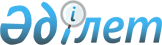 О внесении изменений в решение Каражалского городского маслихата от 17 августа 2018 года № 228 "Об утверждении проектов (схем) зонирования земель города Каражал, поселков Шалгинск и Жайрем для целей налогообложения"Решение Каражалского городского маслихата области Ұлытау от 23 сентября 2022 года № 183. Зарегистрировано в Министерстве юстиции Республики Казахстан 29 сентября 2022 года № 29890
      РЕШИЛ:
      1. Внести в решение Каражалского городского маслихата "Об утверждении проектов (схем) зонирования земель города Каражал, поселков Шалгинск и Жайрем для целей налогообложения" от 17 августа 2018 года №228 (зарегистрировано в Реестре государственной регистрации нормативных правовых актов за №4956) следующие изменения:
      заголовок решения изложить в новой редакции:
      "Об утверждении проектов (схем) зонирования земель города Каражал, поселков Шалгинск и Жайрем и о корректировке базовых ставок земельного налога";
      преамбулу решения изложить в новой редакции:
      "В соответствии со статьей 8 Земельного кодекса Республики Казахстан, статьей 510 Кодекса Республики Казахстан "О налогах и других обязательных платежах в бюджет" (Налоговый кодекс), статьей 6 Закона Республики Казахстан "О местном государственном управлении и самоуправлении в Республики Казахстан" РЕШИЛ:";
      пункт 2 решения изложить в новой редакции:
      "2. Повысить или понизить ставки земельного налога, установленных статьями 505, 506 Кодекса Республики Казахстан "О налогах и других обязательных платежах в бюджет (Налоговый кодекс)" согласно приложению 3.".
      2. Настоящее решение вводится в действие по истечении десяти календарных дней после дня его первого официального опубликования.
					© 2012. РГП на ПХВ «Институт законодательства и правовой информации Республики Казахстан» Министерства юстиции Республики Казахстан
				
      Секретарь городского маслихата

З. Оспанова
